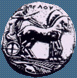 ΠΑΝΕΠΙΣΤΗΜΙΟ ΠΕΛΟΠΟΝΝΗΣΟΥ	     Ναύπλιο  14-11-2018ΤΜΗΜΑ ΘΕΑΤΡΙΚΩΝ ΣΠΟΥΔΩΝ                       Αρ. πρωτ. 481                                                    	 ΑΝΑΚΟΙΝΩΣΗ	Σας ενημερώνουμε ότι, τα μαθήματα «Θέατρο και Λογοτεχνία» και «Σύγχρονες Θεωρίες για την Καλλιτεχνική Δημιουργία»  στις 15 και 16 Νοεμβρίου  αναβάλλονται λόγω ασθενείας .Η ΔιδάσκουσαΑγγελική Σπυροπούλου 